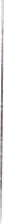 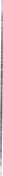 OBJEDNÁVKA č. 2/3/620Přezkoumáni: SOP 456, ing. Tůma, 13.3.2018 